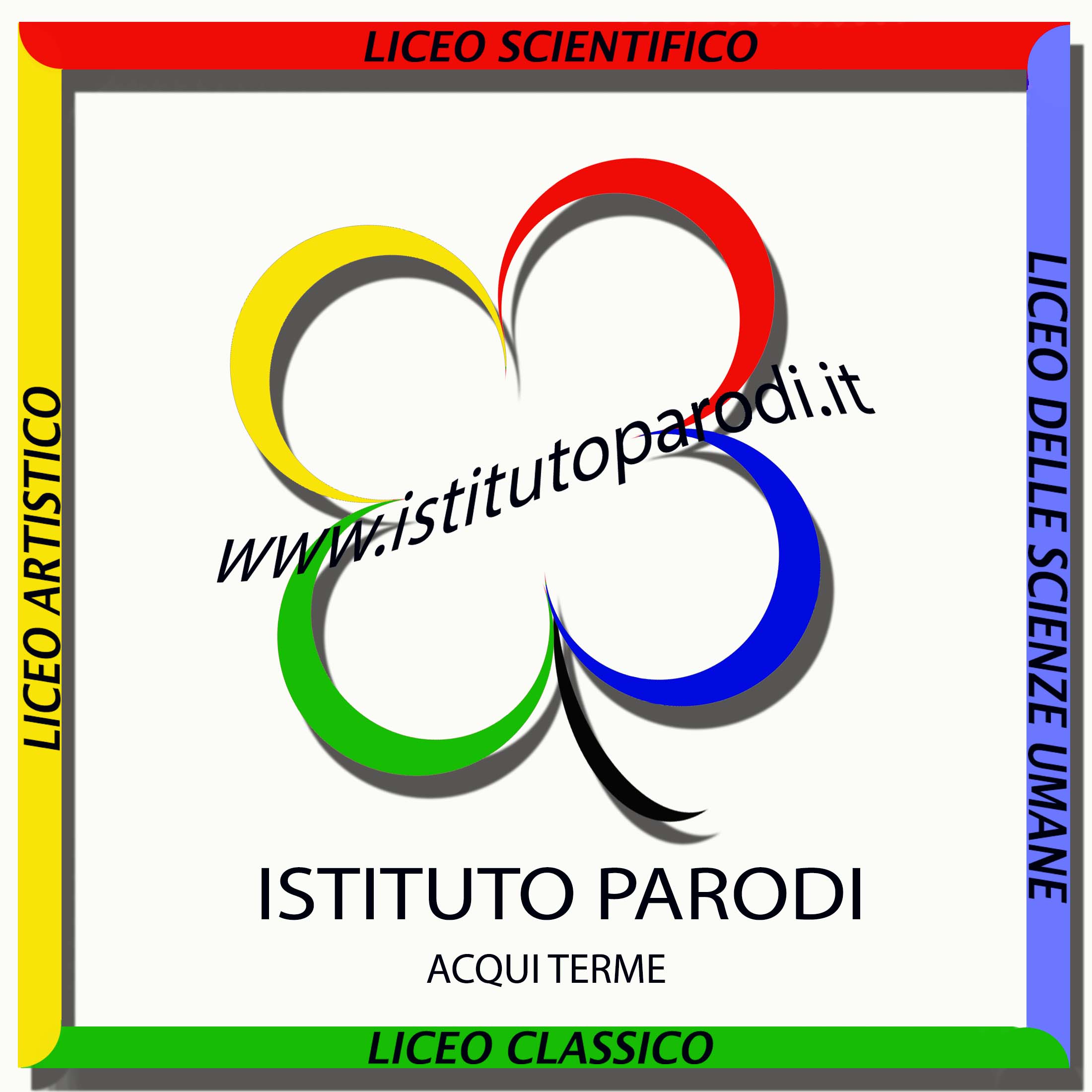 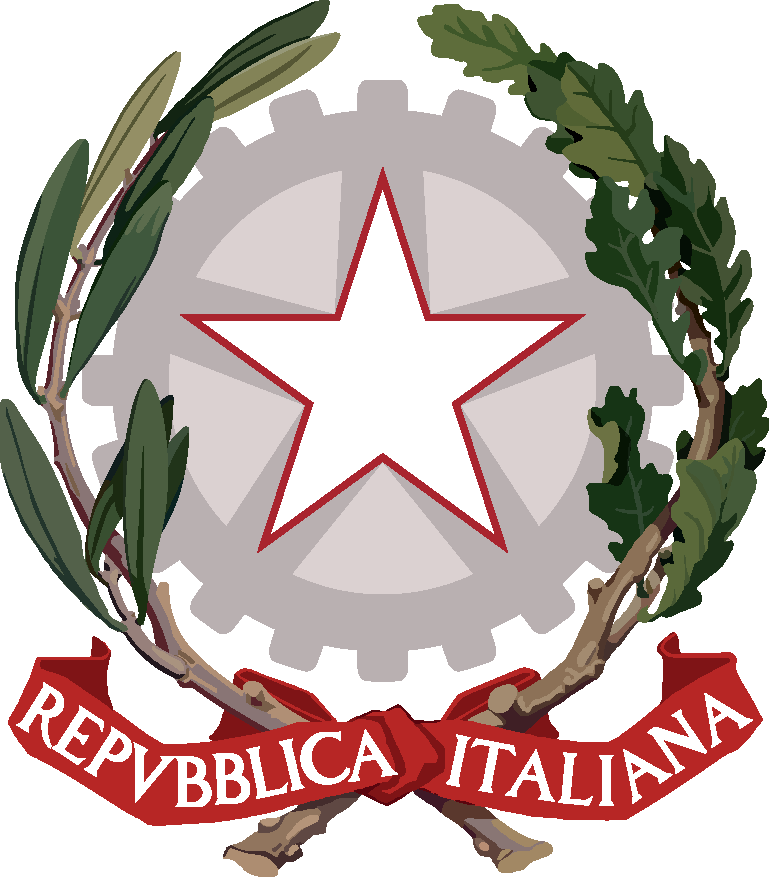 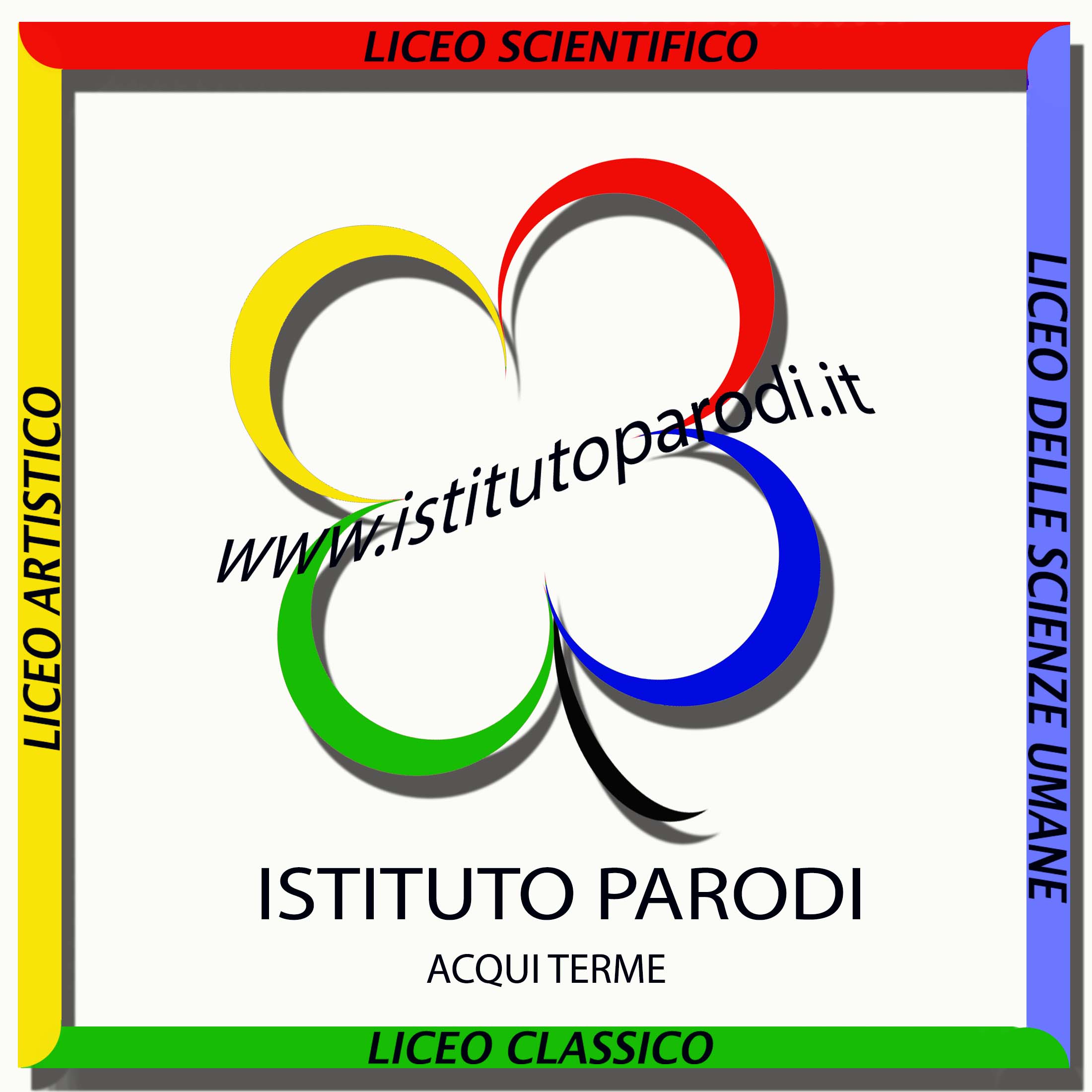 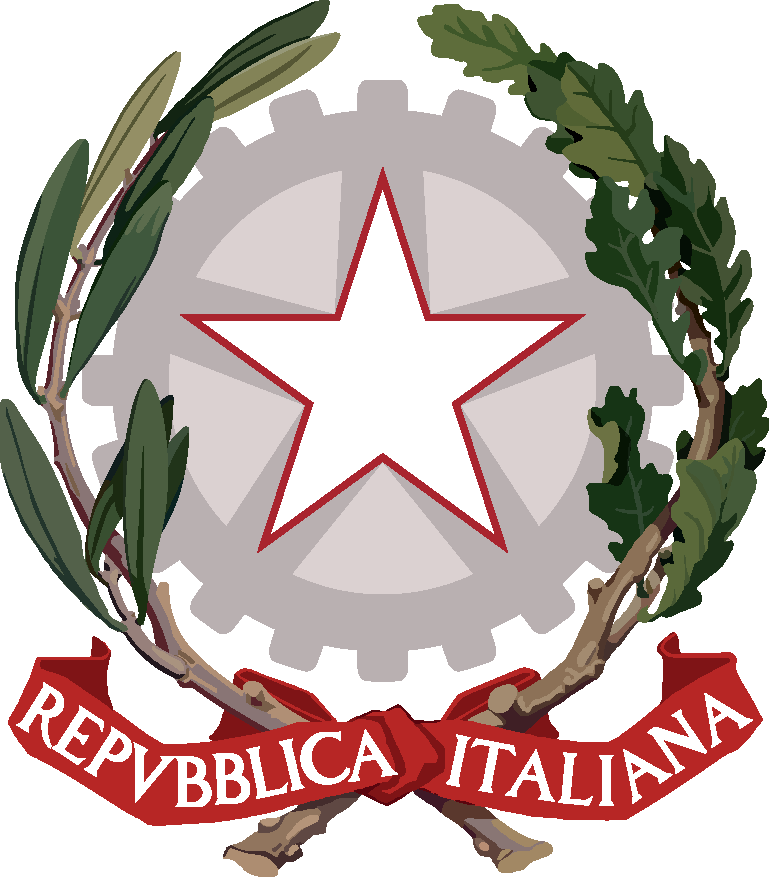 MD 61 Relazione finaleRELAZIONE FINALEANNO SCOLASTICO 2016-2017Acqui Terme,(L’insegnante) Prof.                                                   				      Visto                                                                                      Il Dirigente Scolastico							    Prof. Nicola TudiscoDocente(Cognome e nome)Materia(Materia)Classe(esempio: 1 A Liceo Scientifico)1. Svolgimento del programma delle ATTIVITA’ DIDATTICHE PREVISTE (mettere una x nella casella adiacente)1. Svolgimento del programma delle ATTIVITA’ DIDATTICHE PREVISTE (mettere una x nella casella adiacente)1. Svolgimento del programma delle ATTIVITA’ DIDATTICHE PREVISTE (mettere una x nella casella adiacente)1. Svolgimento del programma delle ATTIVITA’ DIDATTICHE PREVISTE (mettere una x nella casella adiacente)1. Svolgimento del programma delle ATTIVITA’ DIDATTICHE PREVISTE (mettere una x nella casella adiacente)1. Svolgimento del programma delle ATTIVITA’ DIDATTICHE PREVISTE (mettere una x nella casella adiacente)è stato svolto:è stato svolto:tuttonon tuttogli eventuali tagli sono stati motivati da:gli eventuali tagli sono stati motivati da:progetti POFprogetti POFattività interdisciplinari (indicarle)attività interdisciplinari (indicarle)insufficienza prerequisitiinsufficienza prerequisiticause esternecause esternealtro (indicarle)altro (indicarle)2. Metodologie utilizzate:(scrivere la risposta)3. Attività didattiche interdisciplinariIllustrazione di quelle effettuate e giudizio sui risultati:(scrivere la risposta)Proposte per il prossimo anno a livello di  funzionamento C.C.  C.C.   e CC. DD.(scrivere la risposta)4. Ostacoli e proficua relazione ins.to/appr.to: (indicare con una x nella casella dedicata)4. Ostacoli e proficua relazione ins.to/appr.to: (indicare con una x nella casella dedicata)4. Ostacoli e proficua relazione ins.to/appr.to: (indicare con una x nella casella dedicata)la scarsa partecipazione degli studenti al dialogo educativole assenze degli studentile assenze personalile carenze strutturali dell’Istituto (esempio: carenza  laboratori ecc.)altro (specificare)Fattori incentivanti:Fattori incentivanti:Fattori incentivanti:Incoraggiamenti culturalicorsi di aggiornamentoesperienze condivise con i colleghipartecipazione studentiAltro (specificare)Miglioramenti da attivare nell’Istituto:Miglioramenti da attivare nell’Istituto:Miglioramenti da attivare nell’Istituto:(scrivere la risposta)(scrivere la risposta)(scrivere la risposta)5. Piano di lavoro per competenze  e conoscenze:(mettere una x nella colonna relativa)SINOIN PARTEE’ servito come guida al lavoro didattico?per quanto riguarda i contenutiper quanto riguarda i metodiper quanto riguarda la verificaper il tempo previsto                             Quali sono i suoi suggerimenti per una migliore programmazione sulle competenze?Quali sono i suoi suggerimenti per una migliore programmazione sulle competenze?Quali sono i suoi suggerimenti per una migliore programmazione sulle competenze?Quali sono i suoi suggerimenti per una migliore programmazione sulle competenze?(scrivere la risposta)(scrivere la risposta)(scrivere la risposta)(scrivere la risposta)6. Verifica e valutazione degli alunni(mettere una x nella casella dedicata)6. Verifica e valutazione degli alunni(mettere una x nella casella dedicata)Criteri seguiti:Criteri seguiti:raccolta elementi  durante le lezioni e le valutazionicomunicazione del voto orale e criteri seguitiEventuali osservazioni didattiche su alunni H, DSA, BES, EES e suggerimenti per unadidattica più efficace:Eventuali osservazioni didattiche su alunni H, DSA, BES, EES e suggerimenti per unadidattica più efficace:(scrivere la risposta)(scrivere la risposta)STRUMENTI: (mettere una x nella casella dedicata)STRUMENTI: (mettere una x nella casella dedicata)valutazioni  oralivalutazioni scritteprove scritte individualirelazioni di gruppoquestionaritest risposta multiplaquesiti a risposta singolatrattazione sintetica d’argomentoproblem solvingesercitazioni di comprensione testualealtro (specificare)Comunica agli allievi i criteri seguiti per le valutazioni all’orale? (scrivere SI o NO)Difficoltà  incontrate: (mettere una x nella casella dedicata)Difficoltà  incontrate: (mettere una x nella casella dedicata)poco tempo a disposizionescarsa comprensione dei criteri di valutazione da parte degli studentimancanza di confronto con i colleghi di Consigli di Classeaspettative non corrispondenti  al reale livello degli alunnialtro (specificare)altro (specificare)Quali modalità di lavoro sono a suo avviso  le più idonee?  (mettere una x nella casella dedicata)Quali modalità di lavoro sono a suo avviso  le più idonee?  (mettere una x nella casella dedicata)riunioni con colleghi della stessa disciplinariunioni su tematiche specificheconfronto con colleghi di discipline diverseriunioni per livelli differenti (es. docenti Matematica biennio-triennio)riunioni nell’ambito del Consiglio di ClasseAltro (specificare)(scrivere)(scrivere)7. Ambiente socio-relazionale nell’ambito della classe (alunni-alunni; alunni-insegnanti; insegnanti-insegnanti):(scrivere la risposta)8. Collaborazione scuola-famiglia:Monitoraggio di fine anno (riferire in forma sintetica circa gli esiti):(scrivere la risposta)Osservazioni e proposte intese a migliorare il contributo delle famiglie al funzionamento dell’Istituzione (modalità preferite di ricezione delle comunicazioni)(scrivere la risposta)9. Attività parascolasticheGiudizio personale attività sportive non agonistiche, viaggi d’istruzione, visite di istruzione, “stages”, alternanza scuola/lavoro ecc…:(scrivere la risposta)Proposte per migliorane l’efficacia didattica;(scrivere la risposta)10. Proposte per un miglior impiego dei laboratori e delle sale comuni (riferire circa le esigenze didattiche, per es. riferite all’uso dei laboratori di Informatica e di Scienze:(scrivere la risposta)11. Partecipazione studentesca:Assemblee di Istituto e Assemblee di Classe (valutazione sull’a.s. 2016-2017 e proposte per uniformarne l’assetto organizzativo per l'a.s. 2017/2018)(scrivere la risposta)Interventi degli esperti esterni: giudizio complessivo a.s. 2016-2017 e proposte per il prossimo a.s. relative all’organizzazione degli interventi di esterni.(scrivere la risposta)12. Collaborazione degli alunni e livello di propositività:(scrivere la risposta)13. Profitto realizzato dagli alunni nelle classi:(mettere il numero degli alunni nella colonna dedicata)n. alunniNumero di alunni con risultati ELEVATINumero di alunni con risultati  MEDINumero di alunni con risultati AL DI SOTTO DEL LIVELLO DEGLI STUDI LICEALI14. Ostacoli e incentivi all’insegnamento(mettere una x nel casella dedicata relativo)14. Ostacoli e incentivi all’insegnamento(mettere una x nel casella dedicata relativo)14. Ostacoli e incentivi all’insegnamento(mettere una x nel casella dedicata relativo)Fattori ostacolanti un insegnamento efficace:Fattori ostacolanti un insegnamento efficace:Fattori ostacolanti un insegnamento efficace:la scarsa applicazionela scarsa applicazionela mancanza di interesse per la materiala mancanza di interesse per la materiala paura dell’insuccessola paura dell’insuccessola mancanza di interessi culturalila mancanza di interessi culturalile difficoltà presentate dalla materiale difficoltà presentate dalla materiala scarsità del tempo destinato alla materia nei programmila scarsità del tempo destinato alla materia nei programmila mancanza di eserciziola mancanza di eserciziola mancanza di metodo di studiola mancanza di metodo di studiola mancanza di letture adeguatela mancanza di letture adeguatealtro (specificare)altro (specificare)Fattori incentivanti l’apprendimento:Fattori incentivanti l’apprendimento:Fattori incentivanti l’apprendimento:il coinvolgimento degli alunni nella programmazioneil coinvolgimento degli alunni nella programmazioneil coinvolgimento degli alunni nella didatticail coinvolgimento degli alunni nella didattical’uso di sussidi didatticil’uso di sussidi didatticil’uso del laboratoriol’uso del laboratorioi viaggi di istruzione e/o le uscite didattichei viaggi di istruzione e/o le uscite didatticheil felice clima relazionale interno alla classeil felice clima relazionale interno alla classealtro (specificare)altro (specificare)Idee su come migliorare l’apprendimento degli alunni:Idee su come migliorare l’apprendimento degli alunni:Idee su come migliorare l’apprendimento degli alunni:più multimedialitàpiù letturepiù “stages” linguisticipiù contatti con aziendepiù studio casalingopiù partecipazione scolasticapiù computer in classepiù LIMpiù rientri pomeridiani15. Altre osservazioni:(scrivere la risposta)